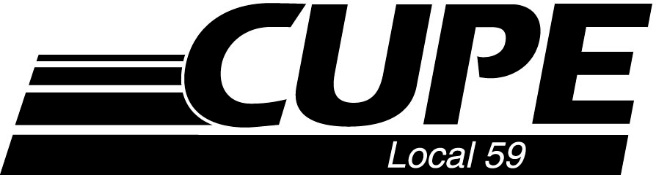 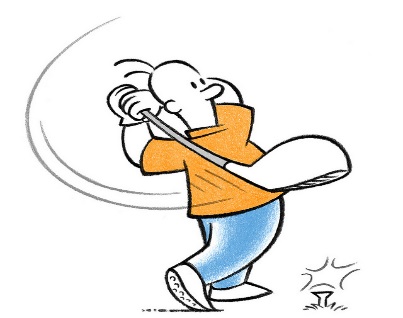 2019 GOLF TOURNAMENTGOLFDATE:  SATURDAY, JUNE 8, 2019PLACE:  HOLIDAY PARK GOLF COURSE (STARTING AT 10 A.M.)RULES: TEXAS SCRAMBLEBANQUETPLACE:  SMILEYS RESTAURANT (702 Circle Drive E)6:00 p.m.EXTRA TICKETS AVAILABLE ($20.00)FRIDAY, JUNE 7- REGISTRATION 7:00 – 9:00 p.m.PLACE:  TBACOST$60 DOLLARS PER GOLFER (includes round of golf and supper)  golf cart rental not includedEntry cut-off will be June 4, 2019  (book early – don’t be disappointed!)Non-members must be accompanied by CUPE 59 members (maximum 2 non-members per team)EVERYONE gets a prize!Registration MUST include paymentFOR INFORMATION CONTACT:Brian Lutzer 306-221-4716